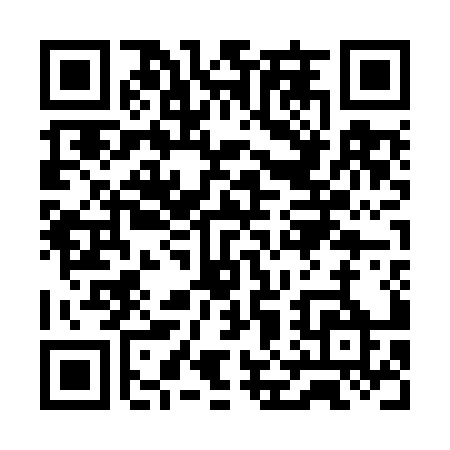 Prayer times for Wyalkatchem, AustraliaMon 1 Apr 2024 - Tue 30 Apr 2024High Latitude Method: NonePrayer Calculation Method: Muslim World LeagueAsar Calculation Method: ShafiPrayer times provided by https://www.salahtimes.comDateDayFajrSunriseDhuhrAsrMaghribIsha1Mon5:016:2212:143:366:077:222Tue5:026:2212:143:356:057:213Wed5:036:2312:143:346:047:204Thu5:036:2412:133:336:037:195Fri5:046:2412:133:326:027:176Sat5:046:2512:133:316:007:167Sun5:056:2612:133:315:597:158Mon5:066:2612:123:305:587:149Tue5:066:2712:123:295:577:1310Wed5:076:2712:123:285:567:1211Thu5:086:2812:123:275:547:1012Fri5:086:2912:113:265:537:0913Sat5:096:2912:113:255:527:0814Sun5:096:3012:113:255:517:0715Mon5:106:3112:113:245:507:0616Tue5:106:3112:103:235:497:0517Wed5:116:3212:103:225:487:0418Thu5:126:3312:103:215:477:0319Fri5:126:3312:103:215:467:0220Sat5:136:3412:093:205:447:0121Sun5:136:3512:093:195:437:0022Mon5:146:3512:093:185:426:5923Tue5:156:3612:093:175:416:5824Wed5:156:3712:093:175:406:5725Thu5:166:3712:083:165:396:5626Fri5:166:3812:083:155:386:5527Sat5:176:3912:083:145:376:5428Sun5:176:3912:083:135:366:5429Mon5:186:4012:083:135:356:5330Tue5:186:4112:083:125:356:52